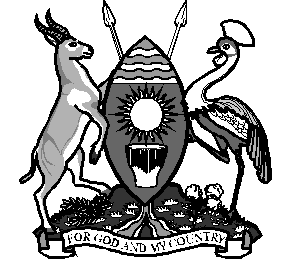 ISINGIRO DISTRICT LOCAL GOVERNMENTPROCUREMENT NOTICE No. 1Isingiro District Local Government has received funds from the Government of Uganda and intends to use part of the funds for the procurement of works and supplies during the financial year 2020/2021as in the table below;ISINGIRO DISTRICT LOCAL GOVERNMENT PRE-QUALIFICATION OF PROVIDERS FOR GOODS, WORKS AND SERVICES FOR THE FINANCIAL YEARS 2020/2021-2022/2023.FRAMEWORK CONTRACTS FORFINANCIAL YEAR 2020/2021.Isingiro District Local Government is in the process of pre-qualifying competent firms/companies and individuals who will be called upon from time to time, to quote/tender for the Supply /provision of goods, works and services during the financial year 2020/2021-2022/2023.Award some frame work contracts for the financial year 2020/2021Isingiro District Local Government now invites suitable firms/companies and individuals to submit sealed bids for prequalification, frame work and management of revenue collection centers as follows;SUPPLIES: (Prequalification)WORKS: (Prequalification)SERVICES: (Pre-qualification)     FRAMEWORK CONTRACTS (Award)1.	Bidding will be conducted in accordance with the open nationalbidding procedures contained in the Local Governments (Public Procurement and Disposal of Public Assets) Regulations, 2006 and is open to all interested bidders from Uganda.2.	Interested eligible bidders may obtain further information from Procurement and Disposal Unit, Isingiro District Local Government or from the District Website –www.isingiro.go.ug and inspect the bidding documents at the address given below at 5 (a) from 8:00am- 5: 00pm during official working days.3.	A complete set of Bidding and prequalification Documents in English may be purchased by interested bidders on the submission of a written application to the address below at 5(b) and upon payment of a non-refundable fee of Ugx.50, 000/=. The method of payment will be through Account Number01483500211233 DFCU Bank, Isingiro Branch titled Isingiro District Local Government General Account. The document will be picked by bidders from the address given in 5 (b).4.	Bids must be delivered to the address below at 5(c) on or before 7th October 2020at 11:00am. Late bids shall be rejected. Bids will be opened in the presence of the bidders’ representatives who choose to attend at the address below at 5(d) on7th October 2020at 11:30am. 5.	(a) Documents may be inspected at: Isingiro District Local Government, Procurement and Disposal Unit,1st Floor. 	(b)	 Documents will be issued from:	Procurement & Disposal Unit, Isingiro -DLG	(c)	 Bids must be delivered to:		Procurement & Disposal Unit, Isingiro- DLG     (d)	 Bid Opening: Isingiro District Local Government, Council Hall Planned Activity schedule (Subject to Changes)ISINGIRO DISTRICT CONTRACTS COMMITTEE RESERVES THE RIGHT TO ACCEPT OR REJECT ANY BID		                                         CHIEF ADMINISTRATIVE OFFICERISINGIRO DISTRICT LOCAL GOVERNMENTS/NSUBJECT OF PROCUREMENTPROCUREMENT REFERENCE No.BID SECURITY (UGX)01Construction of 2 two classrooms with three seater twin desks at St. Mary’s Kagoto Primary School in Kabuyanda S/County and Kagarama Primary School in Kabingo S/CountyISIN560/WRKS/2020-2021/00001 Lot 14,000,000=02Construction of 2 two classrooms with three seater twin desks at Butenga Primary School in Birere S/County and Construction of 4 classroom with furniture atKayonza Cope Primary School in Kabingo S/CountyISIN560/WRKS/2020-2021/00002/Lot 25,000,000=03Construction of Kinyara Gravity Flow Scheme Phase 1 in Kinyara Village, Iryango Ward in Kabuyanda Town Council.ISIN560/WRKS/2020-2021/00003/ Lot 110,000,000=04Construction of Extension of Ngarama Pumped water Scheme to Kyakabindi South in Burungamo Parish, Ngarama Sub County.ISIN560/WRKS/2020-2021/00004/Lot 1700,000=05Drilling of 3No Production Wells in Kyabwemi Cell in Kabingo Sub County ,Rutete C in Mbaare  Sub County and Ntenga Village in Kakamba Sub County.ISIN560/WRKS/2020-2021/00005/ Lot 12,000,000=06Construction of Administration Block (Phase C) in Isingiro Town Council, Construction of a Slaughter facility in Kabuyanda Town Council and Construction of two Demostration Zero Grazing Units with component Biogas Units in Kaberebere T/C andKashumba S/C.ISIN560/WRKS/2020-2021/00006 Lot 12,000,000=07Construction of 5-stance lined pit latrine with attached urinal at Kabegeremire Trading Centre, Construction of two stance lined VIP latrine with attached urinal at Burumba P/S in Kakamba S/C, Construction of three stance lined pit Latrine at Kendobo Cope P/S and Construction of lined pit latrine at Rwantaha HCII with a 10,000Ltr HDPE water tank in Rushasha S/C.ISIN560/WRKS/2020-2021/00007 Lot 11,000,000=08Construction of 2-stance VIP Latrine with attached Urinal at Kaaro P/S in Northern Ward, Iryango P/S in Iryango Ward of Kabuyanda Town Council, Construction of 4-stance pit latrine at Rwamwijuka P/S,Construction of 5-stance lined latrine at Kamubeizi HC11 with a 10,000Ltr HDPE water tank in Kikagate S/C and Construction of 2-stance pit latrine at Nyabugando P/S in RuborogotaS/C ISIN560/WRKS/2020-2021/00008 Lot 11,000,000=Maintenance and repairs to buildings at Nshororo HC11 (OPD, Staff house and Latrine) and Maintenance and repairs to buildings at Nyamarungi H/C11 (OPD Staff house and Latrine)ISIN560/WRKS/2020-2021/00009 Lot 11,500,000=Construction of a Maternity/General Ward, 2No. 10,000Ltr HDP Water tanks,Placenta pit, two stance lined latrine at Ruhiira H/C111ISIN560/WRKS/2020-2021/00010Lot 12,000,000=09Supply and Installation of 600mm Concrete Culverts on six selected  District Roads, supply and installation of 3 lines of 600mm concrete culverts on Nyakigyera-Omukatoma, supply and  installation of 1 line of 1200mm Armico Culverts on Nyakigyera-Omukatoma Road, Supply  and Installation of 900mm Culverts on Saano-Engorora-Kyarugaju 3.8 Km Road in Endiinzi Town Council and Supply and installation of 5lines of 600mm and 1 line of 900mm on selected Isingiro Town Council RoadsISIN560/SUPLS/2020-2021/00001 Lot 11,500,000=Supply of Assorted materials for water supply, borehole/Shallow well repairs and menteinance.ISIN560/SUPLS/2020-2021/00002 Lot 11,000,000=10Design of Kisharira and Kyamutsyoka-Katembe water supply and sanitation  systemsISIN560/SRVCS/2020-2021/00001 Lot 11,000,000=11Supply of two Motorcycles for Production DepartmentISIN560/SUPLS/2020-2021/00003 Lot 1600,000=12Supply of  three seater twin desks for Katonga P/S in Nyamuyanja S/C, Itegyero P/S, Rukuba P/S, Kabaare P/S, Masha P/S in Masha S/C, Katembe P/S, and Kayonza P/S in Kabingo S/C,Itegyero P/S,Rukuba P/S, Kabaare P/S, and Masha P/S in Ngarama S/C,Kakooma, Kitooha and KishuroMoslim in Birere S/C, Nyakitunda P/S, Rwentsinga P/S,Nyanjatagyera P/S and SaniPentocostal P/S in Nyakitunda S/C and Mishenyi 11 P/S, Mbaare P/S and Kempara P/S in Mbaare S/C.ISIN560/SUPLS/2020-2021/00004/Lot 11,000,000=13Supply of assorted vegitable seed for the establishement of bio intensive demonstration gardens at the District, supply and delivery of cassava cuttings to selected Sub counties, supply, Supply of protective gear for field extension workers, supply and delivery of fish fingerings to selected Sub Counties of Isingiro District, supply of materuals to support bee keeping group in Kakamba Sub County and Supply of materials and establishment of one Apiary demo site in Birere Sub County ISIN560/SUPLS/2020-2021/00005800,000=14Supply of materials, Equipment and establish 10 micro scale drip irrigation infrastructure in selected Sub Counties of Isingiro District and supply of materials, equipment and establish 1 micro Irrigation demo site in Kikagate S/C. ISIN560/SUPLS/2020-2021/00006500,000=15Supply of bean seeds, Supply of fertilizers and Agrochemicals for soil fertility, pests and disease management demonstrations for Coffee, beans and bananas and supply of demonstration kits for field workers.ISIN560/SUPLS/2020-2021/000061,000,000=CODEITEM DESCRIPTIONSpls/01Supply of computers, scanners, printers, cameras, Global Positioning system machines (GPS) photocopiers and projectors with their accessories  Spls/02Supply of class room desks & chalk boardsSpls/03Supply office furniture and fittingsSpls/04Supply and Installation of culvertsSpls/05Supply of Improved seeds, seedlings, breeding stocks and fish seed/fingeringsSpls/06Supply of Agro- Inputs, tools, equipment, implements and establishment of Agricultural demonstration Units.Spls/07Supply of electrical and solar equipment with their accessoriesSpls/08Supply of Uniforms & T-shirtsSpls/09Supply of protective jearSpls/10Supply of Agricultural extension kitsSpls/11Supply of fertilizers and Agro-chemicalsSpls/12Supply and installation of solar street light systemSpls/13Supply and Installation of micro irrigation demonstration KitsSpls/14Supply and installation of green housesSpls/14Supply of bee hives, bee harvesting gear, protective wear, beef forage and construction of bee housesCODEITEM Works/01General Construction WorksWorks/02Construction and Maintenance of RoadsWorks/03Construction of Bridges Works/04General Water WorksWorks/05Sitting, Drilling and Installation of Deep BoreholeWorks/06Electrical installations and repairsWorks/07Construction of irrigation systems Works/08Construction of Zero-Grazing Units and Biogas PlantsWorks/09Small repairs and maintenance of office furniture, equipment, windows and doorsCODEITEM DESCRIPTIONSvcs/01Advertising and MediaSvcs/02Auctioning Svcs/04Cleaning and fumigationSvcs/05Supply of staff identity cardsSvcs/06Architectural, mechanical, civil structural engineering services. Svcs/07Land survey and mappingSvcs/08Consultancy Services including engineering designSvcs/09Repair and servicing of fire extinguishersSvcs/10Beautification of round bouts and other places in Town Councils Svcs/11Supply of Garbage KitsCODEITEM DESCRIPTIONFwk/01Supply of fuelFwk/02Hire of road equipmentFwk/03Provision of insurance servicesFwk/04Provision of radio programmesFwk/05Provision of hotel services and conference facilitiesFwk/06Provision of events management servicesFwk/07Repair and mentainance of motorcyclesFwk/08Supply of construction materials for road sealingIssue of Bid document17th September2020Bid Closing & Opening7th October 2020Bid evaluation12th  to 23rd October  2020Contracts committee sitting31st October 2020Display and communication of BEB noticeWithin 5 (five) working days from contracts committee approval of evaluation report.Contract Award and signatureAfter expiry of display days (where applicable)